ФЕДЕРАЛЬНОЕ ГОСУДАРСТВЕННОЕ АВТОНОМНОЕ ОБРАЗОВАТЕЛЬНОЕ УЧРЕЖДЕНИЕ ВЫСШЕГО ПРОФЕССИОНАЛЬНОГО ОБРАЗОВАНИЯ
КАЗАНСКИЙ (ПРИВОЛЖСКИЙ) ФЕДЕРАЛЬНЫЙ УНИВЕРСИТЕТИНСТИТУТ МАТЕМАТИКИ И МЕХАНИКИ ИМ. Н. И. ЛОБАЧЕВСКОГОКАФЕДРА АЭРОГИДРОМЕХАНИКИ010800.68 МЕХАНИКА И МАТЕМАТИЧЕСКОЕ МОДЕЛИРОВАНИЕВЫПУСКНАЯ РАБОТА БАКАЛАВРА НА ТЕМУЭкспериментальное изучение течения воды в трубе с проницаемыми стенками.
Калибровочный экспериментРабота завершена:Студент гр. 05-102	____________ Тухватуллин А.Р. 15.06.2015 г.Работа допущена к защите в ГАК:Научный руководитель	____________ Поташёв К.А., к.ф.-м.н., доцент 15.06.2015 г.Зав. кафедрой	____________ Егоров А.Г., д.ф.-м.н., с.н.с. 15.06.2015 г.Казань – 2015г.ВведениеДля более эффективной разработки нефтяных месторождений в настоящее время часто применяется технология горизонтального бурения скважин, длина горизонтальных участков которых достигает многих сотен метров [1-3]. В этом случае предположение о постоянстве давления вдоль ствола скважины на протяжении всей ее длины требует проверки. Для определения истинной картины распределения давления и расхода вдоль скважины необходимо построение специальных математических моделей, которые могли бы быть испытаны на фактических данных. В доступной литературе результаты лабораторных исследований подобного режима течения отсутствуют. Поэтому целью исследования было экспериментальное наблюдение указанного процесса.В настоящей работе описаны процесс создания экспериментального макета и выполнение предварительных калибровочных экспериментов, предназначенных для оценки фильтрационных свойств макета.Цель работыЦелями настоящей работы было выполнение следующих задачсоздание модуля-макета перфорированного ствола горизонтальной нагнетательной скважины внутри пористой среды с конечной проницаемостью;проведение калибровочных экспериментов:оценка проницаемости внешней обмотки, имитирующей пористый пласт;оценка зависимости проницаемости внешней обмотки от числа слоев;оценка влияния капиллярных сил на распределение расхода воды по длине модуля.Описание экспериментальной частиМодуль-макет ствола скважиныЭкспериментальная модель (модуль-макет) ствола скважины была выполнена из полипропиленовой трубы длинной 1 м с запаянным торцом.Для калибровочных экспериментальных наблюдений на трубе макета был выполнен аналог участка гидродинамической связи с пластом (открытый забой скважины) – на протяжении 20 см труба была покрыта равномерной «сеткой» из отверстий круглого сечения диаметром 2 мм. Центры отверстий располагались в шахматном порядке на расстоянии 1 см друг от друга (таким образом, на 10 см длины данного участка располагалось около 120 отверстий (рис. 1)).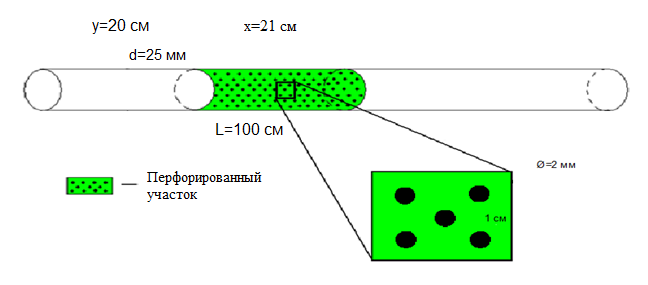 Рис. 1 Схема модуля-макетаДля имитации пласта конечной проницаемости труба была покрыта многослойной обмоткой из нетканого проницаемого материала (100 % полипропилен с ультрафиолетовым стабилизатором). Такая обмотка моделирует пористую среду, обеспечивающую сопротивление течению воды, вытекающей из скважины.Крепление обмотки к трубе выполнялось пластиковыми зажимами (хомутами), шириной 2 мм (рис. 2).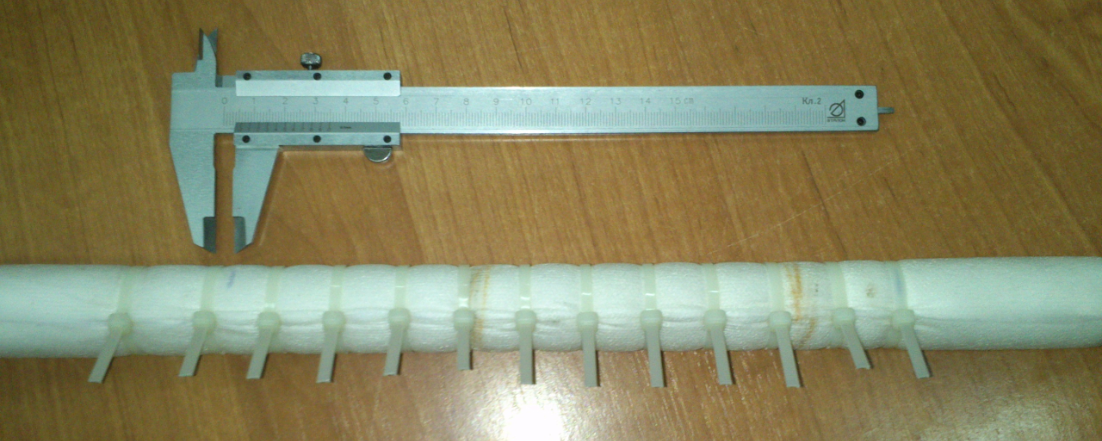 Рис. 2. Фотография модуля макета Экспериментальная установкаУстановка для выполнения экспериментальных работ была собрана на базе гидравлического учебного стенда ТМЖ-2М. Схема установки приведена на рис. 3.Основой для расположения модуля 1 являлся стол 2 стенда ТМЖ-2М. Вода в модуль 1 подавалась через трубку 3 из отдельного бака 4 с водой при помощи погружной помпы 5 (RESUN SP-980). Вытекающая из модуля вода собиралась в желоба 6, через которые  и стекала в коллекторы 7.Для измерения напора на начальном участке трубы было просверлено отверстие диаметром 5 мм, в котором располагался штуцер 8 для подсоединения к пьезометрической трубке 9 (рис. 4).Для измерения распределения расхода вдоль перфорированного участка модуля были изготовлены желоба из полипропиленовой трубы, диаметром 50 мм, которые были скреплены между собой непроницаемой лентой. Длина таких желобов чередовалась (рис. 5) для удобства водосбора в отдельные емкости. После сборки пластиковые желоба стягивались под действием остаточных напряжений так, что их стационарный диаметр оказался равен 40-42 мм.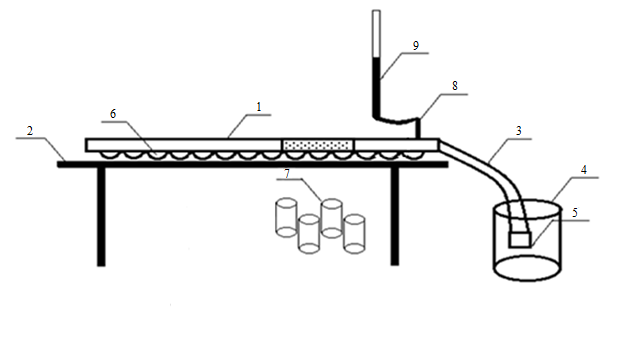 Рис. 3. Схема экспериментальной установки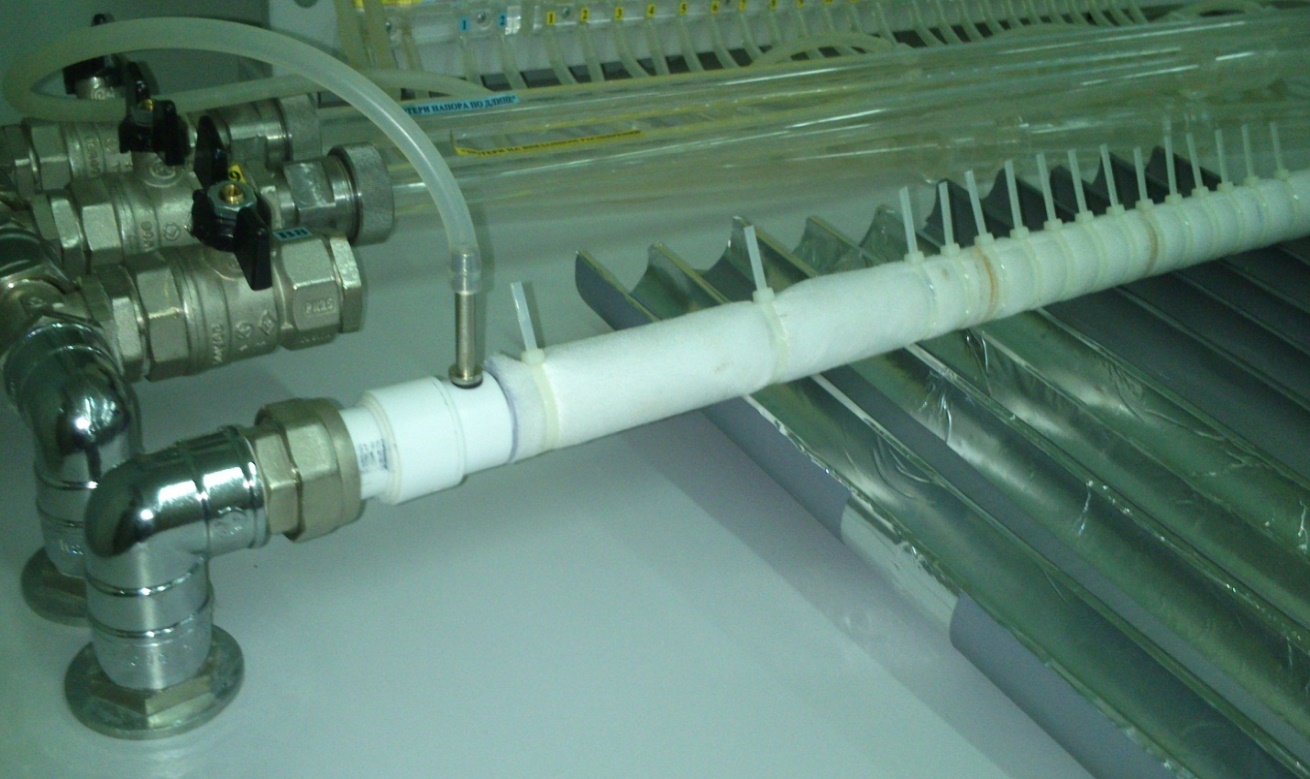 Рис. 4. Фотография установки в сборе: штуцер для замера давления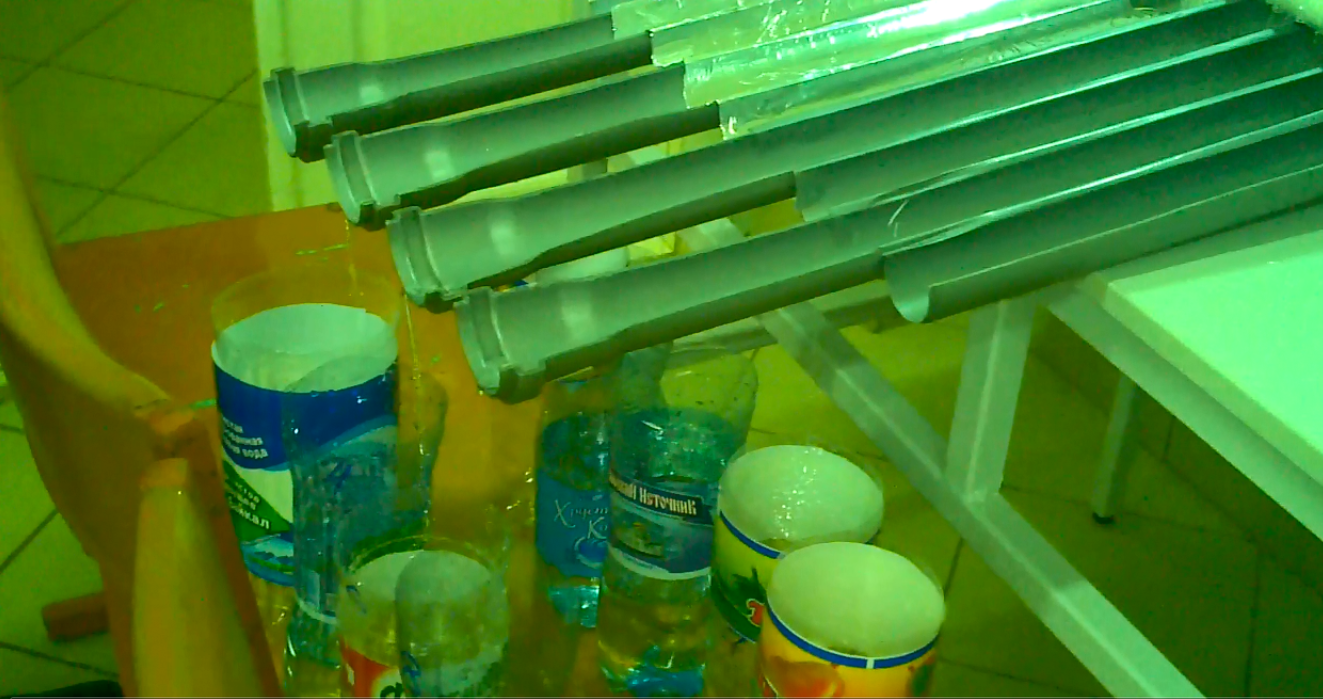 Рис. 5. Фотография установки в сборе: система желобов с водосборникамиВарианты экспериментовРассматривался опыт об определении основных фильтрационных свойств модуля-макета скважины и особенностей работы с экспериментальной установкой. Для этого была выполнена серия экспериментов с вариацией следующих условий:величина напора воды (за счет поднятия бака с помпой),степень открытия заслонки помпы,число слоев водопроницаемой обмотки,относительное положение водосборных желобов вдоль модуля.В отдельных сериях наблюдений система скрепленных желобов смещалась вдоль модуля на 10 см. Данный вариант рассматривался для проверки влияния несовершенства выполнения системы желобов на замерной профиль истечения воды из модуля.Схема взаимного расположения вскрытого участка модуля и девяти желобов показана на рис. 6. 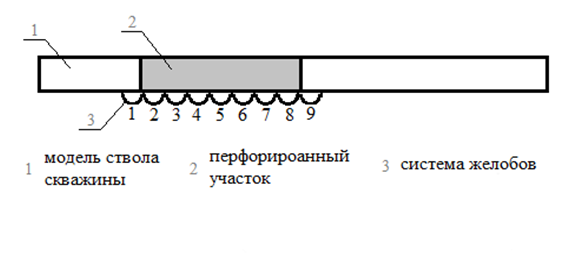 Рис.6. Схема взаимного расположения желобовУсловия и повторности проведения всех наблюдения приведены в табл. 1. Всего было выполнено 78 наблюдений.Таблица 1 Условия проведения экспериментовСхема проведения экспериментаКаждое наблюдение заключалось в измерении напора воды на начальном участке трубы и распределения расхода вдоль перфорированного участка. Для наибольшей достоверности результатов наблюдения проводились с повторностями. При каждом фиксированном наборе условий проводилось несколько серий замеров. Работы выполнялись в следующей последовательностивключалась помпа для подачи воды в модуль,до достижения установившегося режима (определялся по отсутствию колебаний напора в пьезометре и визуально равномерному истечению воды из модуля) истекающая вода собиралась во вспомогательный лоток,после достижения установившегося режима устанавливалась система желобов и водосборных емкостей под ними (данный момент времени считался началом отсчета t=0),в течение 200 с после момента t=0 выполнялось регулярное наблюдение за величиной напора по пьезометру,по истечении 200 с помпа отключалась и измерялся объем воды в каждой водосборной емкости,результаты замеров записывались в журнал.Обобщенные результаты наблюдений представлены в табл. 2.Таблица 2 Результаты наблюденийОбработка результатовЗная распределение расхода воды на перфорированном участке, подсчитывался общий расход. Показания пьезометра  в мм водного столба переводились в Па.Расход воды рассчитывался как отношение вытекшего объема на длительность истечения:.Скорость фильтрации вычислялась по формуле,где площадь перфорированного участка .Оценка проводимости обмотки вычислялась по формуле,где N – толщина обмотки (мм),  – разница давлений в трубе и на внешней границе обмотки (атмосфере). Для 20 слоев величина  составляет 3 мм, а для 30 слоев – 4 мм.Чтобы измерить проницаемость материала, использовалась формула , где  – динамическая вязкость воды. Так как эксперимент проводился при , коэффициент  [8-11].Результаты соответствующих вычислений приведены в табл. 3.Таблица 3 Обработка результатов наблюдений Видно, что с увеличением числа обмотки и при одинаковой силе зажима хомутов проницаемость материала увеличивается. Очевидно, это связано с тем, что поверхностное напряжение материала уменьшается.По результатам измерений был построен график распределения удельного (отнесенного к суммарному) расхода воды вдоль трубы (рис. 7). Осреднение проводилось для каждого участка отбора воды (желоба) по всей совокупности выполненных экспериментов. На графике видно равномерное распределение расхода с незначительным отклонением на 4 участке. Для уточнения причин данного отклонения были проведены дополнительные эксперименты со смещением системы желобов. Результаты оказались аналогичными с заниженными значениями расходов на участке 4. Данное наблюдение исключает влияние конструктивной погрешности желобов и, по-видимому, свидетельствует о том, что на протяжении участка 4 расположено меньшее число отверстий в трубе.Рис. 7. Распределение удельного расхода воды вдоль трубыТак же был построен график влияния давления на расход воды (рис.8). Осреднение проводилось для промежутка давления с шагом в 50 мм вод. ст. по всей совокупности выполненных работ. На графике виден близкий к линейному рост расхода при повышении давления в трубе.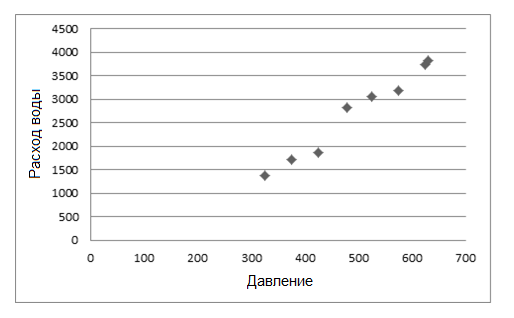 Рис. 8. Зависимость среднего расхода воды от давленияВо время эксперимента проверили, как зависит частота зажима хомутов на проницаемость материала. Как видно по графику (рис.9), при увеличении хомутов в 2 раза проницаемость материала при увеличении давления близок к константе.Рис. 9. График проницаемости материала.В ходе работы было принято решение просверлить отверстия на торцах трубы, что бы проверить, как и насколько изменяется давление. Наблюдения показали, что результаты на этих участках одинаковые. И было решено провести основной эксперимент. Проверить, как будет изменяться расход и давление на всем участке трубы длиной в 1м.ЗаключениеВ ходе проделанной работы были выполнены следующие задачи: создан модуль-макет перфорированного ствола скважины и проведены калибровочные эксперименты. В ходе которых наблюдались близкий к линейному рост расхода при повышении давления в трубе. Также при увеличении числа хомутов, показания проницаемости материала, при увеличении давления, стремятся к константе.Проведенные эксперименты показали, что с увеличением количества слоев обмотки, при одинаковой силе зажима хомутов, увеличивается проницаемость обмотки.Созданный модуль-макет, разработанная методика выполнения наблюдений и оценочные расчеты проницаемости обмотки будут использованы при выполнении основного эксперимента.Список литературыПолубаринова-Кочина П.Я. О горизонтальных скважинах конечной длины //Archiwum mechaniki stosowanej. VII, zeszyt 3. Warszawa, 1955.Мордвинов А.А. Бурение скважин и добыча нефти и газа: Учебное пособие. – Ухта: Региональный Дом печати, 2006. – 128с.Алиев З. С., Шеремет В. В. Определение производительности горизонтальных скважин, вскрывших газовые и газонефтяные пласты. – М. : Недра, 1995. - 131 с.: ил. –  ISBN 5-247-03534-8.Финни Л. Введение в теорию планирования экспериментов. – М.: Наука, 1970. – 287 с.Хартман К. Планирование эксперимента в исследовании технологических процессов / К. Хартман, В. Лецкий, В. Шифер и др. – М.: Мир, 1970. – 287 с. Исследование некоторых задач фильтрации жидкости к горизонтальной скважине, пластовым трещинам, дренирующим горизонтальный пласт /В.П.Пилатовский //Подземная гидродинамика и разработка нефтяных месторождений. -ВНИИ. -1961. -Вып.XXXII. -С.29-57.ГОСТ 8.207-76. Прямые измерения с многократными наблюдениями. Методы обработки результатов наблюдений.Шенк Х. Теория инженерного эксперимента. – М.: Мир, 1972. – 381 с.Румшинский Л.З. Математическая обработка результатов эксперимента: Справочное пособие. – М.: Наука, 1971Тейлор Дж. Введение в теорию ошибок. – М.: Мир, 1985Тойберт П. Оценка точности результатов измерений. – М.: Энергоатомиздат, 1988.СерияЧисло слоев обмоткиСдвиг желобовПоднятие бака, смОткрытие заслонки, %Число 
повторностей120нет010011220нет05016320нет403016420нет301005520нет2010012630нет01003730нет0503830нет101003930нет403021030нет405021130да203031230да40602СерияНапор, мм вод. ст.Напор, мм вод. ст.Напор, мм вод. ст.	среднОтбор воды с участков модуля, мл	мин.	макс.	среднОтбор воды с участков модуля, мл	мин.	макс.	среднОтбор воды с участков модуля, мл	мин.	макс.	среднОтбор воды с участков модуля, мл	мин.	макс.	среднОтбор воды с участков модуля, мл	мин.	макс.	среднОтбор воды с участков модуля, мл	мин.	макс.	среднОтбор воды с участков модуля, мл	мин.	макс.	среднОтбор воды с участков модуля, мл	мин.	макс.	среднОтбор воды с участков модуля, мл	мин.	макс.Серияминмаксср№1№2№3№4№5№6№7№8№913303653450129100150177140225213175270243215280246205350252175370605070023083833450102601402121602402041502402301702802541603202391503107350900349463056602371404007465509205883806607526508607196208206335208701919028004547608582,602421902704844106204644305304584105204664005304023504708070900535654846601075021038322052029315040026016038027514037023212031073509006348361356087601203433103903403103603273103403733603903203003408080800732032432106760703673503802502426026726027031030032026725028067607008392405399010070120680650700437410450530480560630590660533530540103100110094504764630140130150760750770675670680770720820865850880835800870165150180010485500492,5022522023010301000106077575080088586091010259501100115511301180235220250011317330324063509034334035022018028032029037034731042032329038063607001250054052001001001009259109405255205307657607708458408508658408901501501500СерияСуммарный расход, млСуммарный расход, млСуммарный расход, млПроницаемость, k, Проницаемость, k, Проницаемость, k, СерияминмаксСрМинМаксср1107515401320.51.612.211.732945160013131.522.371.8833500424038652.933.963.442320293025961.972.522.21595021201622.51.142.091.6961790192018702.182.392.371580162015932.142.222.1782980305030133.263.413.3294170425042103.844.143.99105290537053304.64.644.62111540195016802.092.592.27124130422041753.353.73.53